OBRAZAC ZA PRIJAVU  PROJEKTA INFRASTRUKTURE NA PODRUČJU  NASELJENOM NACIONALNIM MANJINAMAPrilog (ovisi o vrsti i statusu projekta): Izjava prijavitelja o istinitosti i točnosti podataka (OBVEZNO); Izjava prijavitelja o izvorima sufinanciranja (OBVEZNO);Izjava prijavitelja o opravdanosti troška PDV-a (OBAVEZNO);Dokaz o osiguranim sredstvima za realizaciju dijela projekta u tekućoj godini (izvadak iz Proračuna ili Plana, odluka nadležnog tijela, izjava nadležne osobe, preslike postojećih ugovora/odluka o suradnji na projektu i/ili sufinanciranju projekta s ostalim dionicima npr. EU, ministarstva, fondovi, agencije i sl.), (ukoliko je primjenjivo);Preslika akta za gradnju (ukoliko je primjenjivo);Ispunjeni obrazac OB-901 koji se može preuzeti sa stranica Primorsko-goranske županije www.pgz.hr (ukoliko projekt nije evidentiran u Županijskoj bazi razvojnih projekata PGŽ);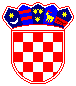  REPUBLIKA HRVATSKA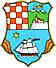 PRIMORSKO-GORANSKA ŽUPANIJAUpravni odjel za regionalni razvoj, infrastrukturu i upravljanje projektima1.  OSNOVNI PODACI O PRIJAVITELJU1.  OSNOVNI PODACI O PRIJAVITELJU1.  OSNOVNI PODACI O PRIJAVITELJU1.  OSNOVNI PODACI O PRIJAVITELJU1.  OSNOVNI PODACI O PRIJAVITELJU1.  OSNOVNI PODACI O PRIJAVITELJU1.  OSNOVNI PODACI O PRIJAVITELJUNAZIV SJEDIŠTE I ADRESAOVLAŠTENA OSOBA ZA ZASTUPANJEPOSLOVNA BANKA I IBANOIB KONTAKT OSOBA:       Ime i prezime:                                              Adresa:KONTAKT OSOBA:       Ime i prezime:                                              Adresa:KONTAKT OSOBA:       Ime i prezime:                                              Adresa:Tel./Fax.Tel./Fax.Mob.Mob.E-mail/internetska stranicaE-mail/internetska stranica2.  OSNOVNI PODACI O PROJEKTU2.  OSNOVNI PODACI O PROJEKTU2.  OSNOVNI PODACI O PROJEKTU2.  OSNOVNI PODACI O PROJEKTU2.  OSNOVNI PODACI O PROJEKTU2.  OSNOVNI PODACI O PROJEKTU2.  OSNOVNI PODACI O PROJEKTUNAZIV PROJEKTAKRAJNJI KORISNIK PROJEKTANAZIV DIJELA PROJEKTA PLANIRANOG ZA TEKUĆU GODINULOKACIJA PROJEKTA NACIONALNE MANJINE S UDJELOM VEĆIM OD 10% U UKUPNOM STANOVNIŠTVU NA PODRUČJU PRIJAVITELJA (navesti udio svake nacionalne manjine u ukupnom stanovništvu na području/lokaciji  prijavitelja)UKUPNO TRAJANJE PROJEKTA (od-do)OPIS PROJEKTA (do 100 riječi - ukupno i za tekuću godinu) CILJ PROJEKTA, CILJNE SKUPINE I OČEKIVANI REZULTATI PROJEKTA (broj korisnika, priključaka, površina, volumen i dr.)        PLANIRANE AKTIVNOSTI I OČEKIVANI REZULTATI ZA TEKUĆU GODINU (do 50 riječi - broj korisnika, priključaka, izrađenih projekata, dužina, površina, volumen i dr.)PREGLED DOKUMENTACIJE:Usklađenost prijedloga s Planom razvoja Primorsko-goranske županije za razdoblje 2022.-2027. godine (navesti broj prioriteta i mjere i broj projekta iz Županijske baze razvojnih projekata):Naziv i broj službenog glasila važećeg razvojnog i/ili planskog dokumenta kojim je definiran projekt:            Naziv, klasa i datum važećeg akta za provedbu prostornog plana (lokacijska dozvola, rješenje i dr.):Naziv, klasa i datum važećeg akta za gradnju:NAČIN INFORMIRANJA JAVNOSTI O PROVEDBI I REZULTATIMA3. OSNOVNI PODACI FINANCIJSKOG PLANA PROJEKTA3. OSNOVNI PODACI FINANCIJSKOG PLANA PROJEKTA3. OSNOVNI PODACI FINANCIJSKOG PLANA PROJEKTA3. OSNOVNI PODACI FINANCIJSKOG PLANA PROJEKTA3. OSNOVNI PODACI FINANCIJSKOG PLANA PROJEKTA3. OSNOVNI PODACI FINANCIJSKOG PLANA PROJEKTA3. OSNOVNI PODACI FINANCIJSKOG PLANA PROJEKTAUKUPNA VRIJEDNOST INVESTICIJE:   (u €)PlaniranaUKUPNA VRIJEDNOST INVESTICIJE:   (u €)UgovorenaUKUPNA VRIJEDNOST INVESTICIJE:   (u €)Realizirana DOSADAŠNJA ULOŽENA SREDSTVA   Iznos - €Iznos - €Iznos - €Iznos - €Iznos - €DOSADAŠNJA ULOŽENA SREDSTVA   DOSADAŠNJI IZVORI FINANCIRANJA:Iznos - €Iznos - €Iznos - €Iznos - €Iznos - €%gradski/općinski proračunžupanijski proračundržavni proračuntrgovačko društvofondovi EUostali izvori financiranja (navesti izvor) PLANIRANI TROŠKOVI PROJEKTA Tekuća godina nTekuća godina nTekuća godina nn+1n+1n+2 PLANIRANI TROŠKOVI PROJEKTA PLANIRANI IZVORI SREDSTAVA U   TEKUĆOJ GODINI  Iznos - €Iznos - €Iznos - €Iznos - €Iznos - €%gradski/općinski proračunžupanijski proračundržavni proračuntrgovačko društvofondovi EUostali izvori financiranjaTRAŽENI IZNOS SUFINANCIRANJA        (u €)NAMJENA TRAŽENIH SREDSTAVADATUM PRIJAVE:POTPIS I PEČAT ODGOVORNE OSOBE